«Об утверждении организационно-технологической модели проведения муниципального этапа всероссийской олимпиады школьников на территории Земетчинского района в 2020-2021 учебном году»В соответствии с Порядком проведения всероссийской олимпиады школьников, утвержденным приказом Министерства образования и науки Российской Федерации от 18.11.2013 № 1252 (с последующими изменениями), в целях обеспечения эффективной организации работы по подготовке и проведению ежегодных предметных олимпиад на территории района, руководствуясь Положением об Отделе образования Земетчинского района Пензенской области,приказываю :Утвердить организационно-технологическую модель проведения муниципального этапа Всероссийской олимпиады школьников на территории Земетчинского района в 2020 - 2021 учебном году (далее - организационно- технологическая модель проведения МЭ ВсОШ) согласно приложению к настоящему приказу.Рекомендовать руководителям общеобразовательных учреждений:Организовать свою деятельность, руководствуясь организационно- технологической моделью проведения МЭ ВсОШ, утвержденной настоящим приказом.Использовать в качестве основы при определении организационно- технологической модели проведения школьного  этапа  Всероссийской олимпиады школьников организационно-технологическую модель проведения МЭ ВсОШ.Районному Методическому кабинету отдела образования администрации Земетчинского района довести данный приказ до сведения руководителей общеобразовательных учреждений.Настоящий приказ разместить (опубликовать) на официальном сайте Отдела образования администрации Земетчинского района Пензенской области в информационно-телекоммуникационной сети «Интернет».Контроль за исполнением настоящего приказа оставляю за собой.Начальник отдела образования	                                 Т.Н. ДоронцеваОРГАНИЗАЦИОННО-ТЕХНОЛОГИЧЕСКАЯ МОДЕЛЬ ПРОВЕДЕНИЯ МУНИЦИПАЛЬНОГО ЭТАПА ВСЕРОССИЙСКОЙ ОЛИМПИАДЫ ШКОЛЬНИКОВ НА ТЕРРИТОРИИ ЗЕМЕТЧИНСКОГО РАЙОНАВ 2020-2021 УЧЕБНОМ ГОДУОбщие положенияОрганизационно-технологическая модель проведения муниципального этапа всероссийской олимпиады школьников на территории Земетчинского района в 2020-2021 учебном году (далее - организационно-технологическая модель) разработана в соответствии с Организационно-технологической моделью проведения регионального этапа всероссийской олимпиады школьников на территории Пензенской области в 2020-2021 учебном году утвержденной приказом Министерства образования Пензенской области № 281/01-07 от 29.06.2020 г.Организационно-технологическая модель определяет механизм проведения муниципального этапа ВсОШ (далее - МЭ ВсОШ), перечень общеобразовательных предметов, по которым проводится МЭ ВсОШ, состав участников МЭ ВсОШ, их права и обязанности, требования к определению победителей и призеров МЭ ВсОШ.Организатором МЭ ВсОШ является отдел образования администрации Земетчинского района Пензенской области (далее - отдел образования).Организационно-методическое сопровождение МЭ ВсОШ осуществляет отдел образования Земетчинского района.Информационную поддержку МЭ ВсОШ обеспечивают отдел образования администрации Земетчинского района.Ответственными за расшифрование и тиражирование материалов МЭ ВсОШ являются уполномоченные сотрудники отдела образования администрации Земетчинского района, которые обеспечивают конфиденциальность при получении, тиражировании и доставке олимпиадных заданий до мест проведения МЭ ВсОШ.Сведения о результатах МЭ ВсОШ в электронную систему учета вносят ответственные лица, определенные отделом образования администрации Земетчинского района.Организация проведения муниципального этапа ВсОШМЭ ВсОШ проводится на территории Земетчинского района для обучающихся по образовательным программам основного общего и среднего общего образования по следующим общеобразовательным предметам: математика, русский язык, иностранный язык (английский, немецкий), информатика и информационно-коммуникационные технологии, физика, химия, биология, экология, география, астрономия, литература, история, обществознание, экономика, право, искусство (мировая художественная культура), физическая культура, технология, основы безопасности жизнедеятельности.Сроки проведения МЭ ВсОШ определяются Министерством образования Пензенской области.Места проведения МЭ ВсОШ по каждому общеобразовательному предмету устанавливаются отделом образования администрации Земетчинского района.Продолжительность и формат проведения олимпиадных туров МЭ ВсОШ закрепляются требованиями, разработанными центральными предметно- методическими комиссиями.В МЭ ВсОШ принимают участие:участники школьного этапа ВсОШ текущего года, набравшие необходимое для участия в МЭ ВсОШ количество баллов, установленное отделом образования; победители	и	призеры	МЭ	ВсОШ	предыдущего	учебного	года, продолжающие обучение в организациях, осуществляющих образовательную деятельность по образовательным программам основного общего и среднегообщего образования.Списки участников МЭ ВсОШ формируются на основании общего рейтинга участников школьного этапа ВсОШ, исходя из установленного количества баллов по каждому общеобразовательному предмету и классу, необходимого для участия в МЭ ВсОШ, определенного отделом образования администрации Земетчинского района.Для участия в МЭ ВсОШ общеобразовательные организации Земетчинского района представляют в отдел образования администрации Земетчинского района  следующий пакет документов:скан-копию распорядительного акта об утверждении результатов школьного этапа ВсОШ по каждому общеобразовательному предмету;результаты участников школьного этапа по каждому общеобразовательному предмету, оформленные в виде рейтинговой таблицы, представляющей собой ранжированный список участников, расположенный по мере убывания набранных ими баллов, согласно Приложению 1 к организационно-технологической модели;скан-копию заявления о согласии на обработку персональных данных и размещение сведений в информационно-телекоммуникационной сети «Интернет» согласно Приложению 2 к организационно-технологической модели.Ответственные стороны направляют указанный пакет документов на электронный адрес: kotovamarina007@yandex.ru. Организацию и координацию работы по подготовке и проведению МЭ ВсОШ осуществляет организационный комитет МЭ ВсОШ (далее - оргкомитет).Персональный состав оргкомитета утверждается приказом отдела образования администрации Земетчинского района.Оргкомитет в своей работе руководствуется Порядком проведения ВсОШ, установленными требованиями к проведению МЭ ВсОШ, утвержденными центральными	предметно-методическими	комиссиями,	настоящей организационно-технологической моделью.Оргкомитет формируется из представителей отдела образования администрации Земетчинского района, в количестве, эквивалентном числу общеобразовательных предметов, по которым проводится МЭ ВсОШ (допускается отклонение в случае, если один специалист курирует несколько предметных олимпиад), педагогических работников образовательных организаций. Оргкомитет осуществляет деятельность в период подготовки, проведения и подведения итогов МЭ ВсОШ.Оргкомитет возглавляет председатель, который осуществляет общее руководство работой оргкомитета. В случае временного отсутствия председателя его обязанности исполняет заместитель председателя оргкомитета. Оргкомитет проводит свои заседания по мере необходимости. Принятые решения оргкомитета принимаются простым большинством голосов. В случае равенства голосов решающим является голос председателя. Решение, в том числе единоличное решение председателя оргкомитета (заместителя председателя), оформляется протоколом, который подписывается председателем (заместителем председателя) и ответственным секретарем оргкомитета.Решения оргкомитета в рамках полномочий являются обязательными для всех лиц, организаций, образовательных учреждений, участвующих в подготовке и проведении МЭ ВсОШ.Для объективной проверки олимпиадных заданий МЭ ВсОШ, выполненных участниками МЭ ВсОШ, отдел образования администрации Земетчинского района формирует жюри МЭ ВсОШ по каждому общеобразовательному предмету (далее - жюри МЭ ВсОШ), персональный состав которого утверждает приказом.Жюри МЭ ВсОШ формируется из числа педагогических работников, руководящих работников образовательных организаций, и других специалистов в области знаний, соответствующих предмету олимпиады. В состав жюри не входят лица, являющиеся членами оргкомитета. Вместе с тем оргкомитет принимает непосредственное участие в решении вопросов, связанных с организационным обеспечением деятельности членов жюри.Жюри в своей деятельности руководствуется Порядком проведения ВсОШ, установленными критериями и методиками оценивания выполненных олимпиадных заданий, утвержденными центральными предметно-методическими комиссиями, инструктивно-методическими документами Министерства просвещения Российской Федерации, настоящей организационно-технологической моделью.Жюри МЭ ВсОШ действует в составе председателя и членов жюри. Общее руководство и координацию деятельности жюри МЭ ВсОШ по соответствующему общеобразовательному предмету осуществляет ее председатель. Председатель является ответственным лицом за оформление итоговых протоколов и представление аналитического отчета о выполнении олимпиадных заданий участниками МЭ ВсОШ.Для научно-методического обеспечения МЭ ВсОШ отдел образования администрации Земетчинского района формирует муниципальные предметно-методические комиссии (далее - ПМК), персональный состав которых утверждает приказом.Составы ПМК МЭ ВсОШ формируются из числа педагогических работников. ПМК МЭ ВсОШ в своей работе руководствуется Порядком проведения ВсОШ,	методическими	рекомендациями,	подготовленными	центральными предметно-методическими		комиссиями,		настоящей	организационно--технологической моделью.Контроль за соблюдением установленного Порядка проведения ВсОШ обеспечивают граждане, аккредитованные в качестве общественных наблюдателей в порядке, установленном законодательством Российской Федерации, а также организаторы в аудитории, определенные руководителями организаций, на базе которых организованы олимпиадные туры.Все лица, присутствующие в местах проведения МЭ ВсОШ в день проведения олимпиадных туров, должны иметь отличительные бейджи.Проведение муниципального этапа ВсОШУчастники МЭ ВсОШ прибывают в места проведения МЭ ВсОШ не позднее, чем за 45 минут до начала олимпиадного тура.Регистрация	участников МЭ ВсОШ осуществляется лицами, ответственными за регистрацию, определенными руководителями организаций, на базе которых организовано проведение олимпиадных туров МЭ ВсОШ (далее - ответственное лицо).При регистрации участники МЭ ВсОШ предъявляют ответственному лицу следующие документы:оригинал паспорта (свидетельства о рождении в случае, если участнику не исполнилось 14 лет);медицинскую справку о состоянии здоровья и допуске к олимпиадам по физической культуре, основам безопасности жизнедеятельности, технологии, оформленную в период не более чем за 3 дня до участия в МЭ ВсОШ.После регистрации представители оргкомитета или председатель жюри проводит с участниками МЭ ВсОШ общий инструктаж. Участники информируются о продолжительности предметной олимпиады, порядке подачи апелляции о несогласии с выставленными баллами, о случаях удаления, о времени и месте ознакомления с результатами МЭ ВсОШ.По окончании инструктажа участники МЭ ВсОШ занимают рабочие места в аудиториях согласно спискам распределения, сформированным вероятностным (случайным) образом.Каждому участнику МЭ ВсОШ предоставляется отдельное рабочее место, оборудованное в соответствии с требованиями к проведению МЭ ВсОШ.Участник вправе взять с собой в аудиторию ручку для письма, шоколад, воду.Перед началом работы участники МЭ ВсОШ под руководством организатора в аудитории заполняют анкету участника на первой странице титульного листа (обложке) от руки разборчивым почерком буквами русского алфавита, в которой указывают свою фамилию, имя, отчество (при наличии), муниципальное образование, школу, класс, учебный предмет, фамилию, имя, отчество (при наличии) педагога-наставника.После того как все участники МЭ ВсОШ в аудитории заполнят титульные листы им выдаются олимпиадные задания и бланки ответов. Обезличивание олимпиадных работ (открепление обложки тетради (бланка) с информацией об участнике МЭ ВсОШ, присвоение обложке (бланку) персонального идентификационного номера (шифра), который также указывается на самой работе, вписывание шифра в предварительный протокол) осуществляют представители оргкомитета МЭ ВсОШ. Шифры участников МЭ ВсОШ не подлежат раскодированию и разглашению до окончания процедуры проверки олимпиадных работ.Время начала и окончания олимпиадного тура фиксируется организатором в аудитории на доске. За 30 минут и за 5 минут до окончания организаторы в аудитории сообщают участникам о скором завершении олимпиадного тура и напоминают о необходимости перенести ответы из черновиков в чистовойэкземпляр.Олимпиадные задания выполняются участниками МЭ ВсОШ на бланках ответов или в заранее проштампованных тетрадях, листах А4. Написанный текст не должен содержать никаких референций на её автора (фамилия, имя, отчество) или каких-либо иных отличительных пометок, которые могли бы выделить работу среди других или идентифицировать ее исполнителя. В случае обнаружения вышеперечисленного, олимпиадная работа участника МЭ ВсОШ не проверяется.Все листы бумаги, используемые участниками МЭ ВсОШ в качестве черновиков, должны быть помечены словом «Черновик». Черновики членами жюри не проверяются.После окончания работы участники МЭ ВсОШ сдают все олимпиадные материалы (варианты олимпиадных заданий, бланки ответов, черновики) организаторам в аудиториях и расписываются в посадочной ведомости.Участники МЭ ВсОШ, досрочно завершившие выполнение олимпиадных заданий, могут сдать их организаторам в аудитории и покинуть место проведения МЭ ВсОШ, не дожидаясь завершения олимпиадного тура.По завершению олимпиадного тура организаторы в аудитории передают предметные материалы председателю жюри.Во время проведения МЭ ВсОШ участникам МЭ ВсОШ запрещается общаться друг с другом, свободно перемещаться по аудитории, меняться местами, обмениваться любыми материалами и предметами, использовать справочные материалы, средства связи и электронно-вычислительную технику, если иное не оговорено требованиями к проведению МЭ ВсОШ по каждому общеобразовательному предмету.В случае нарушения установленных правил, участники МЭ ВсОШ удаляются из аудитории, их работа аннулируется и они лишаются права дальнейшего участия в МЭ ВсОШ по данному общеобразовательному предмету в текущем году. В отношении таких участников составляется акт об удалении по форме, установленной Приложением 3 к организационно-технологической модели.Во время выполнения олимпиадных заданий участник МЭ ВсОШ вправе покинуть аудиторию только по уважительной причине. При этом олимпиадные задания и листы ответов выносить запрещается.Опоздание на МЭ ВсОШ и выход из аудитории по уважительной причине не дает права участникам МЭ ВсОШ на продление времени олимпиадного тура.После окончания олимпиадного тура участнику МЭ ВсОШ разрешается забрать с собой олимпиадные задания, если иного не установлено в требованиях проведения МЭ ВсОШ по соответствующему общеобразовательному предмету.После завершения олимпиадного тура председатель жюри принимает от организаторов в аудитории закодированные (обезличенные) олимпиадные работы участников МЭ ВсОШ и распределяет их среди членов жюри для осуществления проверки.Выполненные олимпиадные задания оцениваются в строгом соответствии с утвержденными критериями и методиками оценивания.После проверки всех работ членами жюри, до их расшифровки, в предварительном протоколе фиксируется количество баллов по каждому заданию, а также общая сумма баллов участника.После расшифровки работ индивидуальные результаты участников МЭВсОШ заносятся в итоговый протокол, оформленный по форме, установленной Приложением 4 к организационно-технологической модели. Итоговый протокол представляет собой рейтинговую таблицу результатов участников, оформленную по мере убывания набранных ими баллов, который подписывается председателем жюри и членами жюри, проверяющими олимпиадную работу участника.В день окончания проверки олимпиадных заданий итоговые протоколы размещаются	на		сайте	отдела	образования администрации Земетчинского района	в	информационно- телекоммуникационной сети «Интернет» в разделе «Всероссийская олимпиада школьников»		(https://www.sites.google.com/site/oobr58/vserossijskaa- olimpiada-skolnikov)Олимпиадные работы участников МЭ ВсОШ хранятся у Председателя жюри в течение 1 года.В установленное членами жюри время, которое оглашается в момент проведения общего инструктажа, члены жюри проводят с участниками МЭ ВсОШ анализ олимпиадных заданий и их решений, осуществляют показ выполненных работ участников, рассматривают апелляции о несогласии с выставленными баллами,Анализ олимпиадных заданий и их решений проводится членами жюри МЭ ВсОШ перед показом работ. При всестороннем разборе олимпиадных заданий вправе присутствовать все желающие, в том числе сопровождающие лица и педагоги-наставники. Анализ олимпиадных решений может проводиться как очно, так и в дистанционной форме.Показ выполненных работ осуществляется после проведения анализа олимпиадных заданий. Показ работ проводится очно по запросу участника МЭ ВсОШ при предъявлении документа, удостоверяющего личность. Любой участник МЭ ВсОШ вправе посмотреть свою работу, убедиться в объективности проверки, задать интересующие вопросы членам жюри, проводящим показ. В аудитории, определенной для процедуры показа, вправе присутствовать только участники МЭ ВсСОШ. Иные категории, в том числе родители (законные представители) обучающихся, сопровождающие лица и педагоги-наставники, на показ работ не допускаются. Участникам МЭ ВсОШ запрещено иметь при себе пишущие принадлежности (ручка, карандаш, маркер и пр.), выносить работу из аудитории, выполнять её фото- и видеофиксацию. Выявленные в результате показа работ недочеты (ошибки) в обработке и (или) проверке работы участника МЭ ВсОШ, повлекшие за собой любые изменения в оценивании, свидетельствуют о недостаточном качестве первоначальной проверки олимпиадной работы членами жюри. В этом случае члены жюри пересчитывают результаты олимпиадной работы участника, оформляют протокол выявленных ошибок согласно Приложению 5 к организационно-технологической модели и вносят соответствующие изменения в отчетную документацию.Апелляция о несогласии с выставленными баллами, как порядок пересмотра оценивания работы участника, проводится очно после показа выполненных работ. Апелляция подается лично участником МЭ ВсОШ председателю жюри в письменной форме по установленному образцу согласно Приложению 6 к организационно-технологической модели. Процесс рассмотрения апелляционных заявлений участников МЭ ВсОШ осуществляется с использованием аудио- и видеофиксации. Для проведения апелляции создается апелляционная комиссия изчисла членов жюри в количестве не менее 3-х человек. Председателем апелляционной комиссии является председатель жюри МЭ ВсОШ по соответствующему общеобразовательному предмету. Решения комиссии принимаются простым большинством голосов от списочного состава апелляционной комиссии. В случае равенства голосов председатель комиссии имеет право решающего голоса. Решение апелляционной комиссии является окончательным и пересмотру не подлежит. Решения комиссии оформляются протоколами установленной формы, определенной Приложением 7 к организационно-технологической модели, которые подписываются членами жюри и участником, подавшим апелляцию. Информация об итогах апелляции передается председателем жюри в оргкомитет с целью пересчета баллов и внесения соответствующих изменений в итоговую таблицу результатов участников МЭ ВсОШ. Измененные данные в итоговых таблицах являются основанием для пересмотра списка победителей и призеров завершенного этапа олимпиады.Определение победителей и призеров МЭ ВсОШ 4.Победителей и призеров МЭ ВсОШ определяет жюри на основании рейтинга в соответствии с квотой, установленной отделом образования администрации Земетчинского района, которая составляет не более 25% от общего количества участников МЭ ВсОШ по каждому общеобразовательному предмету.Победителем МЭ ВсОШ признается участник МЭ ВсОШ, набравший наибольшее количество баллов, если набранные им баллы больше половины максимально возможных.Призерами МЭ ВсОШ в пределах установленной квоты признаются участники МЭ ВсОШ, следующие в рейтинговой таблице за победителем, если набранные ими баллы больше половины максимально возможных.В случае, когда у участника МЭ ВсОШ, определяемого в пределах установленной квоты в качестве победителя/призеров, оказывается равное количество баллов (такое же, как и у следующего за ним в рейтинговой таблице), оба участника признаются победителями/призерами.Жюри вправе отметить в рейтинговой таблице (итоговом протоколе) участников МЭ ВсОШ, проявивших особые способности и высокие достижения в определенных видах деятельности.Результаты МЭ ВсОШ утверждаются приказом отдела образования администрации Земетчинского района после завершения олимпиадных туров по всем общеобразовательным предметам, проводимых на территории Земетчинского района.4.2.Церемония награждения проводится после утверждения результатов МЭ ВсОШ. Победители, призеры и участники, проявившие особые способности и высокие достижения в определенных видах деятельности, награждаются грамотами отдела образования администрации Земетчинского района.Заключительные положенияФинансовое обеспечение организации и проведения МЭ ВсОШ осуществляется в рамках реализации муниципальной программы Земетчинского района «Развитие системы образования Земетчинского района Пензенской области на 2014-2022 годы», утвержденной постановлением администрацииЗеметчинского района 15.10.2013 № 402-П (с последующими изменениями) (П7.3. Подпрограмма 3. «Организация внешкольных мероприятий в образовательных учреждениях Земетчинского района». Работа по поддержке талантливых детей, по созданию среды для проявления и развития способностей учащихся и воспитанников).Расходы, связанные с организацией и проведением МЭ ВсОШ, включают в себя:получение	и	тиражирование	олимпиадных	заданий	в	день	проведения предметных олимпиад;доставку олимпиадных материалов, в места проведения МЭ ВсОШ; обеспечение канцелярскими принадлежностями, бумагой;организацию торжественной церемонии награждения победителей и призеров МЭ ВсОШ, включая приобретение (изготовление) наградной атрибутики;оплату командировочных расходов педагогам и участникам регионального этапа	ВсОШ.Приложение 1к организационно-технологической моделиРезультаты участников муниципального/школьного этапа всероссийской олимпиады школьников*(Ф.И.О. ребенка)Своей волей и в своих интересах в целях индивидуального учета результатов регионального этапа всероссийской олимпиады школьников и ведения статистики с применением различных способов обработки даю согласие на сбор, систематизацию, накопление, обработку, хранение, уточнение, использование, обезличивание, блокирование, уничтожение, передачу и распространение моих персональных данных (персональных данных моего ребенка), в том числе на публикацию моей олимпиадной работы (олимпиадной работы моего ребенка) в информационно- телекоммуникационной сети «Интернет».Настоящее согласие действует со дня его подписания до дня отзыва в письменной форме или 3 года с момента подписания согласия. Я оставляю за собой право отозвать согласие в любой момент по моему письменному заявлению.Приложение 2к организационно-технологической моделиЗАЯВЛЕНИЕо согласии на обработку персональных данных и размещении сведений в информационно-телекоммуникационной сети «Интернет»В соответствии с Федеральным законом от 27.07.2006 № 152-ФЗ «О персональных	данных»	(с	последующими	изменениями)	я,паспорт(ФИО обучающегося или родителя (законного представителя) 	 , выдан   	(серия, номер)	(когда, кем)дата выдачидаю согласие организаторам муниципального этапа всероссийской олимпиады школьников на обработку моих персональных данных (персональных данных моего ребенка) (фамилия, имя, отчество (при наличии), место обучения, (наименование, адрес местонахождения, класс), результат участия),подпись расшифровка подписи«	»	2020 г.Приложение 3к организационно-технологической моделиАКТоб удалении участника, нарушившего Порядок проведения ВсОШ Сведения об участнике, нарушившем Порядок проведения ВсОШУдаляемый участник	/ /	подпись	ФИООрганизатор в аудитории	/	/подпись	ФИОПредставители оргкомитета	/	/подписьФИО/	/подпись/	/ФИОподпись	ФИОДата составления акта « 	»	2020ИТОГОВЫЙ ПРОТОКОЛПриложение 4к организационно-технологической моделиМУНИЦИПАЛЬНОГО ЭТАПА ВСЕРОССИЙСКОЙ ОЛИМПИАДЫ ШКОЛЬНИКОВпо  	2020-2021 уч. год Земетчинский районКомплекты заданий:	классПредседатель жюри: Члены жюри:Приложение 5к организационно-технологической моделиПротокол выявленных ошибок« 	» 	20 	№  	При выполнении показа выполненных работ участников МЭ ВсОШ по(указывается наименование предметной олимпиады)выявлена ошибка (-и) в обработке и (или) проверке работы(указывается ФИО (при наличии), класс обучения и общеобразовательная организация участника МЭ ВсОШ)повлекшая (-ие) за собой изменения в оценивании работы участника.Текстовые и числовые значения до исправления исходных данных (по каждому из заданий): Текстовые и числовые значения после исправления всех ошибок (по каждому из заданий)Итоговое (правильное) значениеСпособ внесения исправленийПодпись	ФИО участника МЭ ВсОШПодпись	ФИО лица, проверявшего работуПодпись	ФИО лица, осуществившего исправлениеФорма апелляционного заявлеПнрииялоужчеанситен6ика РЭ ВсОШ о несогласии с выставленными балламик организационно-технологической моделиПредседателю жюри МЭ ВсОШ по 	_(предмет)Обучающегося (щейся)	класса(наименование ОО)(ФИО полностью)заявление.Прошу Вас пересмотреть результаты проверки задания № 	теоретического/практического тура МЭ ВсОШпо 	та к как я не согласен с выставленными мне баллами.**Далее участник МЭ ВсОШ обосновывает свое заявление и излагает аргументы, которые, по его мнению, позволяют выставить более высокие баллы.«	»	2020 	 /  	Подпись участника	ФИО (при наличии) участника МЭ ВсОШ 	/ :	Подпись председателя жюриФИО (при наличии) председателя жюриПРОТОПрКиОлоЛжение 7заседания апеллкяоцргиаоннизнаоцйиокнноом-тиесхсниолиогпиоческой моделиитогам проведения апелляции участника МЭ ВсОШ по 	предметМесто проведения заседания апелляционной комиссии:Дата и время проведения заседания апелляционной комиссии:Апелляционная комиссия в составе: ФИО (полностью)ФИО (полностью)должностьдолжностьФИО (полностью)	должностьрассмотрела апелляцию о несогласии с выставленными баллами участника МЭ ВсОШФИО (при наличии) участника(указывается класс обучение и наименование образовательной организации) В результате рассмотрения работы участника комиссия установила:(аргументированное мнение комиссии о подтверждении или изменении выставленных баллов)На основании изложенного комиссия принимает решение:об отклонении апелляции и сохранении выставленных балловоб удовлетворении апелляции и корректировке баллов** Сумма баллов, выставленная участнику МЭ ВсОШ, изменена наподпись участника подпись председателяС результатом апелляции согласен/не согласен Председательапелляционной комиссии Члены апелляционной комиссииподпись члена комиссии подпись члена комиссии подпись члена комиссии«*» Победитель, призер2,0участникПримечание:Результаты участников муниципального этапа по каждому общеобразовательному предмету оформляются в виде рейтинговой таблицы, представляющей собой ранжированный список участников, расположенный по мере убывания набранных ими баллов.В случае равного количества баллов сведения об участниках заносятся в рейтинговую таблицу в алфавитном порядке.По общеобразовательным предметам, по которым олимпиадные туры проводились по уровням (классам обучения), результаты участников муниципального этапа предоставляются отдельно по каждому классу.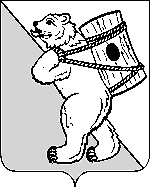 ОТДЕЛ ОБРАЗОВАНИЯ Администрации Земетчинского района  Пензенская  область ПРИКАЗОТДЕЛ ОБРАЗОВАНИЯ Администрации Земетчинского района  Пензенская  область ПРИКАЗОТДЕЛ ОБРАЗОВАНИЯ Администрации Земетчинского района  Пензенская  область ПРИКАЗОТДЕЛ ОБРАЗОВАНИЯ Администрации Земетчинского района  Пензенская  область ПРИКАЗ01.07.2020№ 117-а№ п/п/Наименование муниципального образованияФ.И.О(приналичии) участника (полностьюНаименование образовательной организации (по Уставу)Класс обученияОбщеобразовательный предметКол-во балловСтатус участника112...№ п/ пФамили яИмяОтчествоНаименование ОУКласс обучен ия123456Общий баллРезульт атПримечание123456